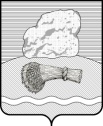 РОССИЙСКАЯ ФЕДЕРАЦИЯКалужская областьДуминичский районСельская Дума сельского поселения«ДЕРЕВНЯ МАСЛОВО» РЕШЕНИЕ «25» декабря 2020 года    		                                                                          № 22     О назначении публичных слушаний по проекту решения «О внесении измененийи дополнений в Правила благоустройстватерритории муниципального образованиясельское поселение «Деревня Маслово», утвержденные решением сельской Думы сельского поселения «Деревня Маслово» от 11.01.2019 №2          В соответствии со ст. 28 Федерального закона от 06.10.2003 № 131-ФЗ "Об общих принципах организации местного самоуправления в Российской Федерации", Законом Калужской области от 22.06.2018 №362-ОЗ «О благоустройстве территорий муниципальных образований Калужской области», Законом Калужской области от 23.03.2020 № 574-ОЗ «О регулировании отдельных правоотношений в сфере предотвращения распространения сорного растения борщевик Сосновского на территории Калужской области», ст.1.1.1 Закона Калужской области от 28.02.2011 № 122-ОЗ «Об административных правонарушениях в Калужской области», Положением о порядке организации и проведения публичных слушаний, общественных обсуждений  в муниципальном образовании сельское поселение «Деревня Маслово», утвержденным решением сельской Думы сельского поселения «Деревня Маслово» от 14.12.2018 №30, Уставом сельского поселения «Деревня Маслово»,  Сельская Дума РЕШИЛА:        1. Провести  18 января 2021 года публичные слушания по проекту Решения сельской Думы сельского поселения «Деревня Маслово» «О внесении изменений и дополнений в Правила благоустройства территории муниципального образования сельское поселение «Деревня Маслово», утвержденные решением сельской Думы сельского поселения «Деревня Маслово» от 11.01.2019 №2 (в ред. от 05.11.2019 №21, от 27.04.2020 №9).        2. Публичные слушания провести в административном  здании администрации сельского поселения «Деревня Маслово»в 15-00 часов.        3. Обнародовать проект  Решения сельской Думы «О внесении изменений и дополнений в Правила благоустройства территории муниципального образования сельское поселение «Деревня Маслово», утвержденные решением сельской Думы сельского поселения «Деревня Маслово» от 11.01.2019 №2 и разместить на официальном сайте органов местного самоуправления сельского поселения «Деревня Маслово».        4. Для подготовки и проведения публичных слушаний создать организационный комитет (комиссию) в составе:Руководитель комиссии  -  Косарева Е.Г..,             Члены комиссии   -            Косарева Н.В.                                              -            Мустафина Н.В.       5. Довести до сведения населения сельского поселения «Деревня Маслово», что обнародованный проект  Решения сельской Думы сельского поселения «Деревня Маслово» «О внесении изменений в Правила благоустройства территории муниципального образования сельское поселение «Деревня Маслово», утвержденные решением сельской Думы сельского поселения «Деревня Маслово» от 11.01.2019 №2   может обсуждаться на собраниях, в трудовых коллективах, общественных объединениях, партий и организаций, иных собраниях граждан.                Выработанные в ходе обсуждения предложения к проекту решения с указанием автора, внесшего предложения, направляется в организационный комитет (комиссии) по форме, согласно приложению, не позднее 5 дней до даты проведения публичных слушаний.             К приложению должны быть приложены аргументирующие обоснования, вносимых предложений, а так же протокол собрания. На собрании выбирается представитель, который примет участие в выступлениях на публичных слушаниях с аргументацией вносимых предложений.         6.  Данное решение вступает в силу с момента его обнародования.         7.  Контроль исполнения настоящего решения оставляю за собой.     Глава сельского поселения                                                                      Е.И. Фролова       Приложение                                                                                                  к Решению                                                                                                      Сельской Думы сельского поселения                                                                                                  «Деревня Маслово»                                                                                                  от «25».12. 2020  № 22Формапредложений к проекту решения Сельской Думы сельского поселения  «Деревня Маслово»  «___»_______202_г                                                                       ________________________________                                                                                               Подпись№/пНомер статьи,пункта проекта, названиеРедакция статьи проектаПредлагаемый текст поправки статьи проектаАвтор предложения